TRADICIONALNO SREČANJE NA TROMEJIV  okviru projekta ReMOBIL – Regijski centri mobilnosti bodo potekale številne aktivnosti in med njimi je tudi izvajanje različnih aktivnosti na območju Gorenjske v sklopu Evropskega tedna mobilnosti. Koordinator aktivnosti za gorenjske občine je partner v projektu, BSC Kranj in v dogovoru z njimi bomo v občini Kranjska Gora lahko testirali električno vozilo – kombi. E- kombi bo tako na voljo v nedeljo, 11. septembra 2022 za potrebe prevozov udeležencev prireditve SREČANJE NA TROMEJI. Ker je v Ratečah na razpolago omejeno število parkirnih mest, bo organiziran brezplačni prevoz s kombijem. Voznike osebnih avtomobilov prosimo, da parkirajo na brezplačnem parkirnem prostoru pri Policijski postaji v Kranjski Gori.Kombi bo vozil od 7. do 9. ure dopoldne in sicer na relaciji parkirišče PP Kranjska Gora – Gostilna Šurc Rateče, popoldne med 15. in 17. uro pa v obratni smeri, iz Rateč v Kranjsko Goro. Želimo vam prijetno druženje na tradicionalni prireditvi Srečanje na Tromeji.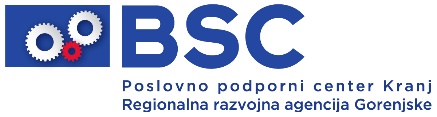 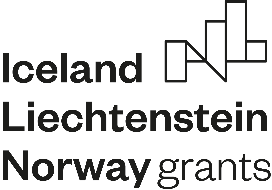 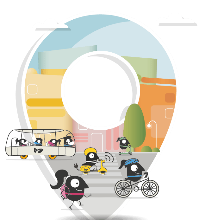 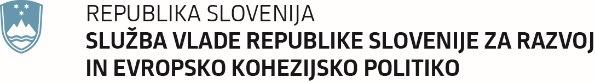 